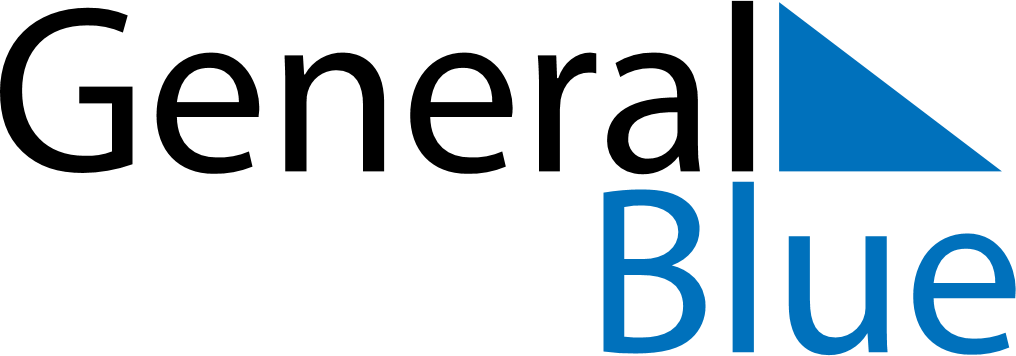 2027 – Q2Austria  2027 – Q2Austria  2027 – Q2Austria  2027 – Q2Austria  2027 – Q2Austria  AprilAprilAprilAprilAprilAprilAprilSUNMONTUEWEDTHUFRISAT123456789101112131415161718192021222324252627282930MayMayMayMayMayMayMaySUNMONTUEWEDTHUFRISAT12345678910111213141516171819202122232425262728293031JuneJuneJuneJuneJuneJuneJuneSUNMONTUEWEDTHUFRISAT123456789101112131415161718192021222324252627282930May 1: StaatsfeiertagMay 6: Ascension DayMay 9: Mother’s DayMay 16: PentecostMay 17: Whit MondayMay 27: Corpus Christi